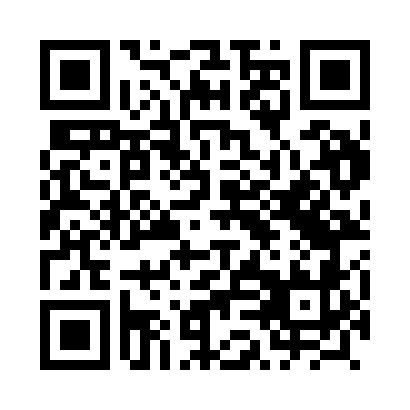 Prayer times for Szczeglo, PolandWed 1 May 2024 - Fri 31 May 2024High Latitude Method: Angle Based RulePrayer Calculation Method: Muslim World LeagueAsar Calculation Method: HanafiPrayer times provided by https://www.salahtimes.comDateDayFajrSunriseDhuhrAsrMaghribIsha1Wed2:435:0812:325:387:5710:112Thu2:405:0612:325:397:5810:143Fri2:365:0512:325:408:0010:174Sat2:335:0312:325:418:0110:205Sun2:295:0112:325:428:0310:236Mon2:264:5912:325:438:0510:267Tue2:224:5812:315:448:0610:298Wed2:194:5612:315:458:0810:339Thu2:174:5412:315:468:0910:3610Fri2:164:5312:315:478:1110:3911Sat2:164:5112:315:488:1210:3912Sun2:154:5012:315:498:1410:4013Mon2:144:4812:315:508:1510:4114Tue2:144:4712:315:508:1710:4115Wed2:134:4512:315:518:1810:4216Thu2:134:4412:315:528:2010:4217Fri2:124:4212:315:538:2110:4318Sat2:124:4112:315:548:2210:4419Sun2:114:4012:315:558:2410:4420Mon2:114:3912:325:568:2510:4521Tue2:104:3712:325:568:2710:4622Wed2:104:3612:325:578:2810:4623Thu2:094:3512:325:588:2910:4724Fri2:094:3412:325:598:3010:4725Sat2:084:3312:325:598:3210:4826Sun2:084:3212:326:008:3310:4927Mon2:084:3112:326:018:3410:4928Tue2:074:3012:326:028:3510:5029Wed2:074:2912:326:028:3610:5030Thu2:074:2812:336:038:3810:5131Fri2:074:2712:336:048:3910:51